Wangen, April 2022Liebe Freunde Gerne laden wir Euch zu unserem ersten Berger-Treffen in der Schweiz (March) ein. Zusammen mit unseren Hunden können wir auf dem Gelände des Schäferhundeclubs Stockberg einen gemütlichen Tag verbringen.Wann:	23. Juli 2022Zeit:	ab 10.00 Uhr bis Ende ……Wo:	in Wangen auf dem Gelände des Schäferhunde Clubs Stockberg (Anfahrt zum Gelände siehe Anfahrtsplan)Verpflegung:	vom Grill & alkoholfreie Getränke, Bier und WeinMitbringen:	gute Laune und wer Lust hat Dessert oder SalatProgramm:	-	Spaziergang ca. 1 h (wer möchte). 		Wichtig: Im Kanton Schwyz gilt Leinenpflicht.Spiel und Spass mit unseren HundenGemütliches ZusammenseinÜbernachtungsmöglichkeiten:In der Region gibt es diverse Hotels, wo Hunde willkommen sind (siehe Liste auf dem Beiblatt). Wer mit dem Wohnmobil oder Wohnwagen anreist, bitten wir mit uns Kontakt aufzunehmen, um die Plätze zu koordinieren.Unkostenbeitrag:Der Unkostenbeitrag pro Person beträgt CHF 30.--. Darin inbegriffen sind Platzmiete, allgemeine Infrastruktur, Verpflegung inkl. alkoholfreie Getränke.  Wir freuen uns auf einen spannenden und gemütlichen Tag zusammen mit Euch und Euren Hunden.	Herzlichst	Karin, Sepp und GabyAnmeldung mit folgenden Angaben bitte bis 15. Mai 2022 ausgefüllt an: karin.schmidvogt@gmail.com Name: ________________	Vorname: ________________	Anzahl Personen: ___Ich bringe mit Salat: _________________	Kuchen/Cake: __________________------------------------------------------------------------------------------------------------Hotels in unserer Region, wo Hunde willkommen sind:Hotel Schäfli	8854 Siebnen	055 / 440 84 36Hotel Stockberg	8854 Siebnen	079 / 333 88 54Pension Chalet Charme	8854 Siebnen	079 / 786 57 87Hotel Marina	8853 Lachen	055 / 461 73 73Hotel Bären	8853 Lachen	055 / 451 99 99Hotel am Kreisel	8853 Lachen	055 / 511 77 77Landgasthof Sternen	8717 Benken	055 / 293 31 11Hotel Frohe Aussicht	8730 Uznach	055 / 280 23 71Anfahrtsweg:Autobahnausfahrt Lachen – Kreisel Richtung Wangen – nach der Bahnunterführung rechts weiter Richtung Wangen (Zürcherstrasse) – ca. nach zwei Km rechts auf Nebenstrasse abbiegen – der Kiesstrasse folgen - unter der Bahnunterführung durch – nach ca. 50 m dem linken Weg folgen und ca. nach 500m zwischen Haus und Hof durch  dann seid Ihr am Ziel 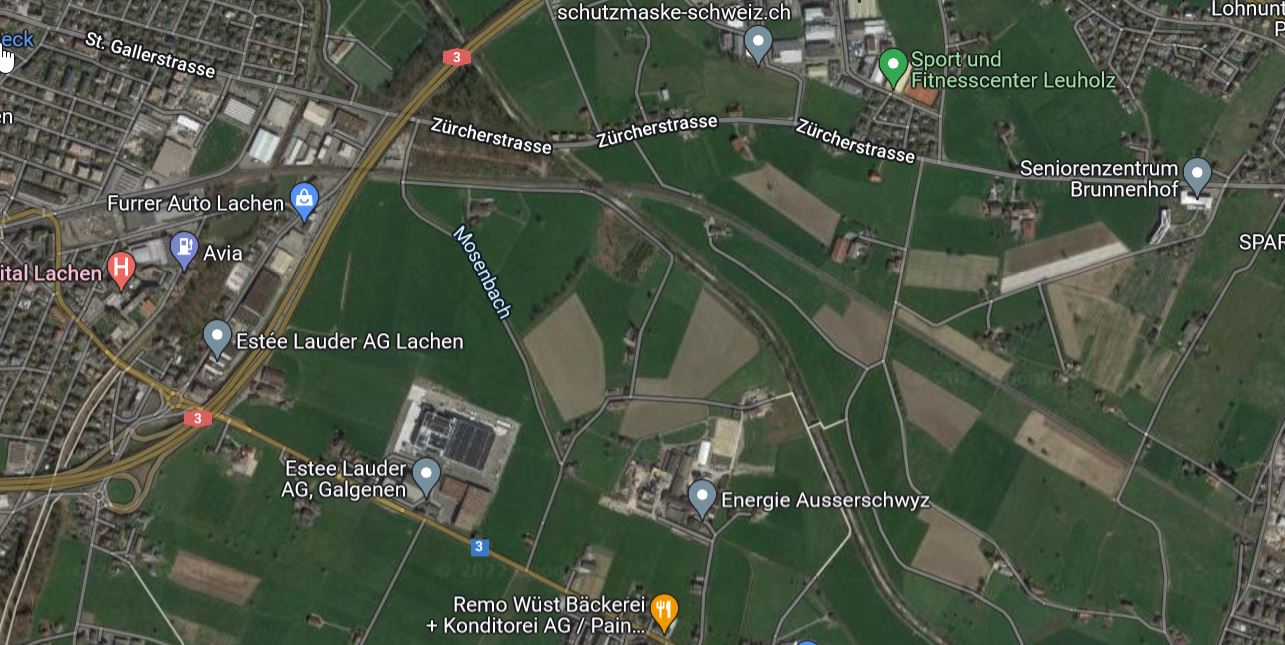 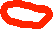 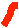 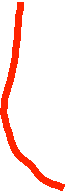 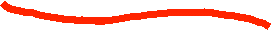 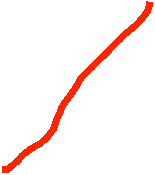 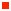 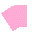 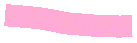 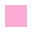 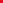 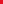 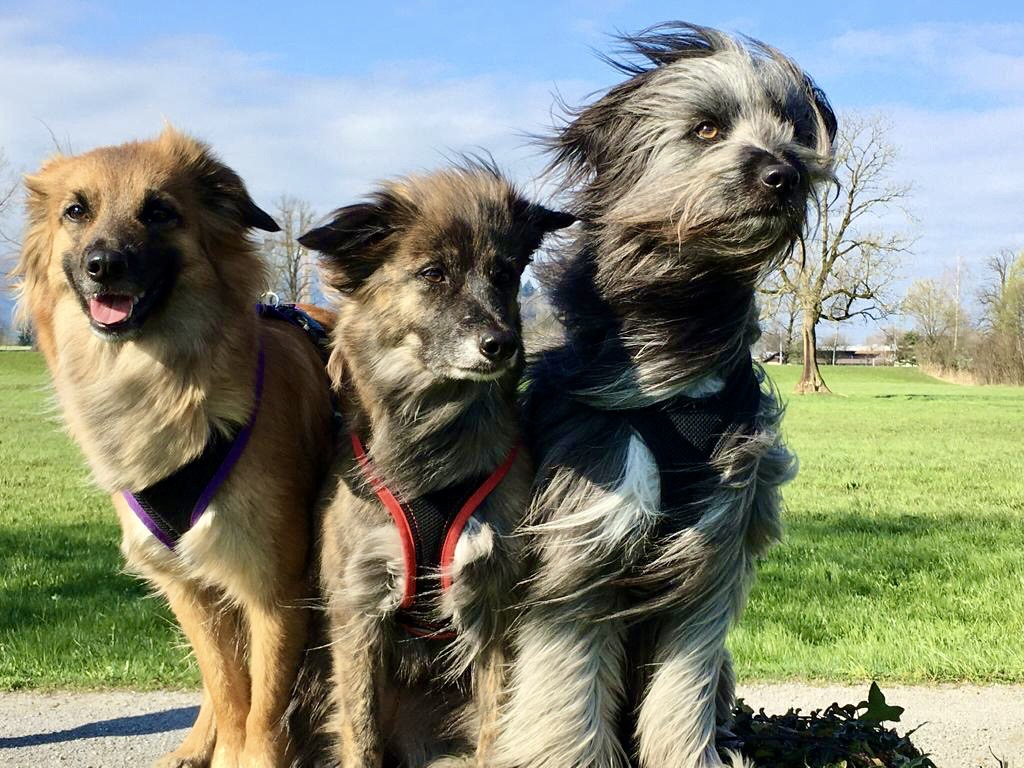 Berger-Treffenvom 23. Juli 2022